Pre-AssessmentFILL IN THE BLANK: Write the correct word on the line to complete the sentence. Check the word bank to help with spelling.__________________________ move pollen to different flowers. The orange powder in the center of a flower is called ________________________. Insects and birds drink ______________________ from flowers. Insects collect the pollen on their ________________________ and then spread it to other flowers. When the pollen arrives at another flower, a ____________________ will form. ________________________ makes new flowers.TRUE OR FALSE: Write a T if the statement is true, or F is the statement is false. Many different types of animals can pollinate flowers. ________ The bright colors of some flowers attract many animals and insects. ________ Wind can help move pollen from flower to flower. ________ SHORT ANSWER: Use complete sentences to answer the question below. What do you think would happen to flowers and plants if pollination did not exist?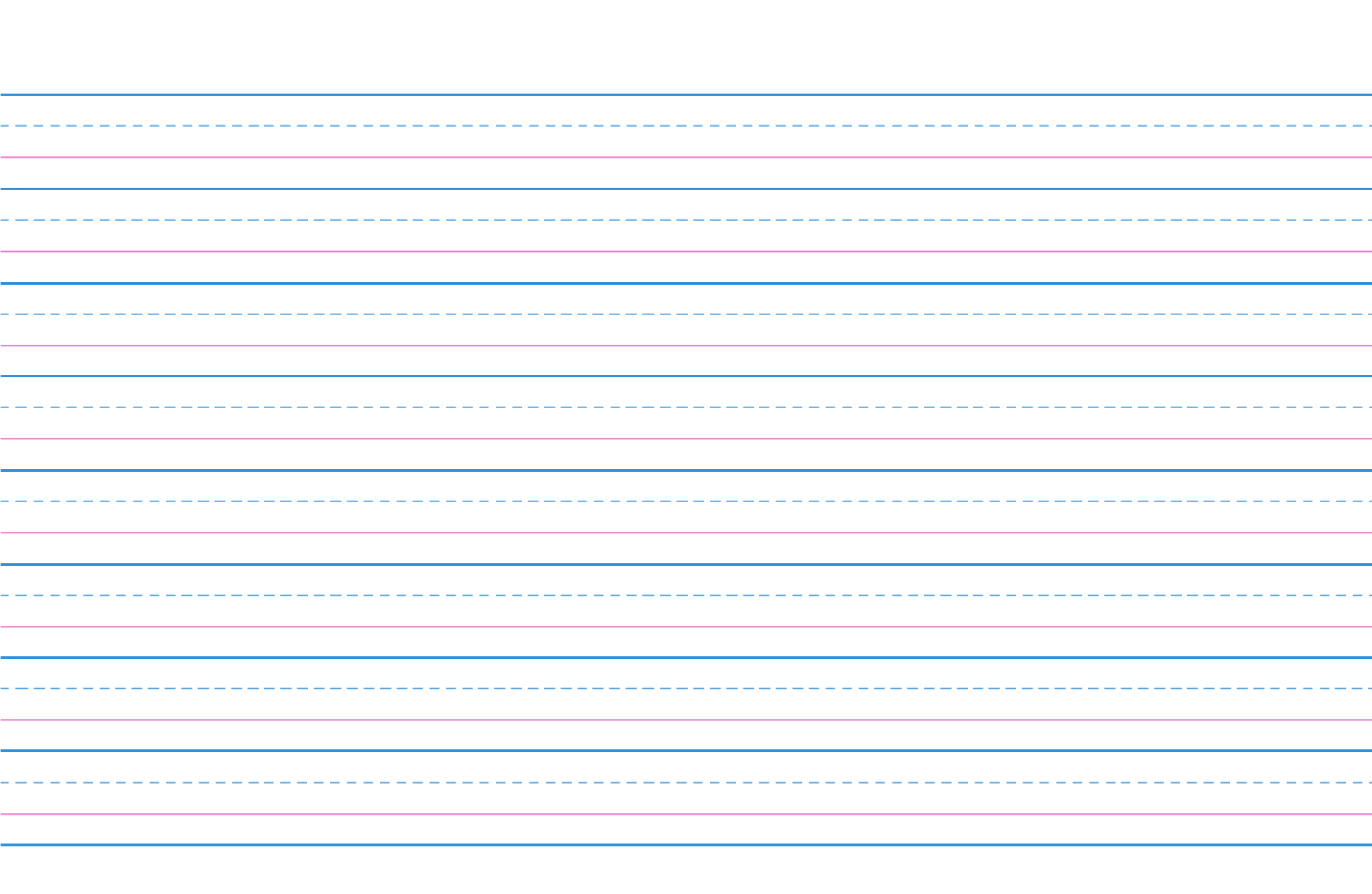 AnimalsnectarSeedsfeetpollenflowers